План на активности за период од 4.05.2020 до 8.05.2020Македонски јазикПонеделник 4.05.2020Денеска ќе ја обработиме народната приказна ,,Крава без ливада,, на страна 161 во учебникот. Прочитај ја приказната и прашањата одговори ги во тетратка.Зошто кравата не давала многу млеко?Што требало да и даде селанецот на кравата за да му дава повеќе млеко?Што ни покажува поговорката – Треба да дадеш за да добиеш.За да бидеш добар другар, што треба да му дадеш на другарот?Што треба да направиш за да бидеш за родителите добро дете?Вторник 5.05.2020Денеска ќе треба повторно да ја прочиташ народната приказна ,,Крава без ливада,, и да вежбаш убаво читање. Прочитај ја приказната неколку пати, а потоа усмено прераскажи им ја на твоите родители (што запомни од приказната). Потоа треба да поразговараш со твоите блиски кое е твоето омилено јадење (што најмногу сакаш да јадеш од она што го подготвува мама, тато, баба). Во тетратка накусо напиши кое е твоето омилено јадење, кој го подготвува, како изгледа, кои состојки ги содржи и што е специфично за тоа јадење. Среда 6.05.2020Денеска ќе го обработиме драмскиот текст ,,Тошо,, на страна 164-165. Драмски текст е текст напишан во улоги. Прочитај го драмскиот текст. Вежбај читање повеќе пати. Разговарајте за личната хигиена со твоите родители.Четврток 7.05.2020Читање по улоги на текстот ТошоПрочитај го драмскиот текст уште еднаш целосно. Вежбај читање по улоги со твоите родители, браќа, сестри кои знаат да читаат. Одберете си улоги кои ќе треба да ги одглумите.Петок 8.05.2020Денеска ќе го обработуваме текстот ,,Верче и Јаготките,, на страна 162. Прочитај го текстот два три пати на глас. Потоа одговори ги следниве прашања во тетратка:1. Во кое годишно време се берат јаготките?2. Што не можела Верче да пронајде?3. Кога Верче веднаш ја послушала мајка си?МтематикаПонеделник 4.05.2020Го чита времето на дигитален и аналоген часовникТРЕБА ДА ЗНАЕМЕ !На часовникот има бројчаник со две стрелки од која едната го покажува часот, а другата минутите.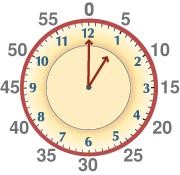 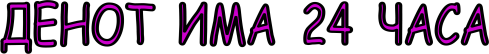 Големата стрелка се движи побрзо од малата, но и двете се движат во еден                   правец како да се натпреваруваат кој кого ке стигне, така го мерат времето во деноноќието. Малата стрелка  = часови             Големата стрелка = минутиЗа еден ден малата стрелка на часовникот прави полни два круга, првиот круг е претпладне, а вториот попладне! Затоа попладневните саати ги запишуваме : (12+1)=13:00    (12+2)= 14:00   (12+3)=15:00, и.т.н се до 24:00ч.На полноќ или во 00:00 часот се започнува со одбројување на минутите 60 минути = 1 час и тогаш се менува и датата . Да се сработи во учебникот трет дел страна 47 (Уште часовници) и да вежбаат читање на времето на часовник.Вторник 5.05.2020Го мери времетраењето на некои активности со користење секунди и минутиДенеска треба да се сработи во учебникот трет дел на страна 48 (Колку време е потребно?)Среда 6.05.2020Ги знае и ги подредува деновите во неделата и месеците во годинатаДенеска треба да се сработи во учебникот трет дел на страна 45 и во тетратката по коцки да ги запишат деновите во неделата (понеделник, вторник, среда, четврток, петок, сабота и недела) и месеците во годината (јануари, февруари, март, април, мај, јуни, јули, август, септември, октомври, ноември и декември).Четврток 7.05.2020Ги разбира едноставните текстуални задачи за време1. Јана заспала во 22 часот, а мајка и ја разбудила во 8 часот. Колку часа спиела Јана? 2. Автобусот за Скопје тргнува од Штип во 11часот, а во Скопје пристига во 13 и 30. Колку време се патува?  Петок 8.05.2020Прави разумна проценка на одговорот на една задача1. Прочитај и запиши го времето  во тетратка по коцки.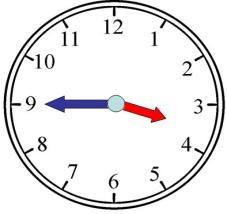 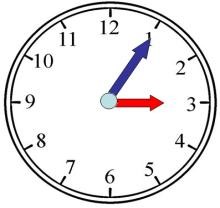 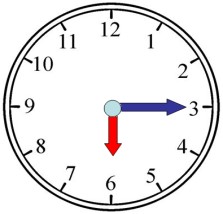 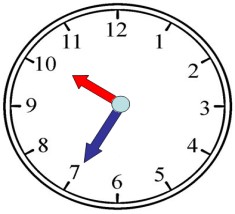 _____________                _____________                 ______________              _______________ Природни наукиПонеделник 4.05.2020Растенија и животни околу насДа се отвори учебникот на страна 67, да ги разгледаат сликите и да се обидат да го прочитаат текстот на истата страна. Потоа да ги разгледаат сликите на страна 68 и 69 и да поразговараат со родителите за истите. Во работната тетратка да се сработи страна 50.Петок 8.05.2020ЖивеалиштаДенеска треба да го отвориш учебникот на страна 70-71, да ги разгледаш сликите и да прочиташ на истите страни. Потоа сработи во работната тетратка на страна 51.ОпштествоСреда 6.05.2020Сообраќајни знаци и семафорПогледнете ја презентацијата за сообраќајни знаци и семафор, а откако ќе ја изгледате во тетратката по општество да се нацрта семафор.Ликовно образованиеЧетврток 7.05.2020Простор – надворешен простор, Мојата улица во пролетДа ја нацртаат улицата во пролет на која играат игри со другарчињата. Може да боите со фломастери, мрсни или дрвени боици. Музичко образованиеВторник 5.05.2020Имитирање на движења од природата и околинатаЧетврток 7.05.2020Музичко изразувањеНа часовите по музичко образование слушајте музика која ве расположува и прави среќни. Физичко и здравствено образованиеВторник 5.05.2020Пролетен кросСреда 6.05.2020Скок во височина преку затегнато јажеПеток 8.05.2020Скокање – игра плочка